مدارک لازم جهت فرصت مطالعاتی کوتاه مدت خارج از کشور  دانشجویان دوره دکتری تخصصیتکمیل فرم پیوست شماره 1 جهت بررسی کارگروه فرصت مطالعاتی اداره کل بورس و اعزام دانشجویانتکمیل فرم درخواست توسط دانشجو که به تایید استاد راهنما و ممهور به مهر دانشکده باشد.فرم تکمیل شده مشخصات و اطلاعات مربوط به دانشجو (فرم شماره 101) تایید استاد راهنما و مهر دانشکدهاصل پذیرش تحصیلی با سر برگ دانشگاه مقصد با ذکر دقیق تاریخ (ماه و سال )پذیرش در متن نامه فوقتصویر صفحه اول گذرنامهتصویر کارنامه نمره زبان انگلیسی از مراجع معتبر با تاریخ اعتبار.(MSRT,TOFEL,TOLIMO,IELTS)تکمیل فرم های 102- 103صورتجلسه دانشکدهصورتجلسه شورای تحصیلات تکمیلیتاییدیه تصویب پروپوزالتاییدیه آزمون جامع **دانشجویان متقاضی استفاده از فرصت مطالعاتی لازم است مدارک فوق را قبل از پایان ترم ششم به دانشکده مربوطه ارائه دهند تا مراتب  از طریق آموزش تحصیلات تکمیلی دانشگاه بررسی گردد.پيوست شماره 1كاربرگ استفاده از فرصت تحقيقاتي كوتاه مدت تحقيقاتي داخل و خارج از كشور  مشخصات فردي دانشجو:  وضعيت تحصيلي دانشجو:  نوع دانشجو: غير بورسيه       بورسيه دانشگاه هاي تحت پوشش وزارت علوم 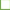  نوع قبولي در آزمون: روزانه      پژوهش محور (پذيرفته شده از طريق آزمون سراسري)  
* در صورت داشتن پذيرش از كشورهاي غير انگليسي زبان، مدارك رسمي مربوط به تعيين سطح زبان كشور مقصد در  پيوست فرم ارسال شود. نوع فرصت تحقيقاتي مورد تقاضا:  فرصت تحقيقاتي داخل كشور       فرصت تحقيقاتي خارج از كشور  توجه: در صورت انتخاب هر دو گزينه، پرونده ابتدا در كارگروه تخصصي فرصت تحقيقاتي خارج از كشور مورد بررسي قرار  گرفته و در صورت قرار نگرفتن در اولويت، جهت گذراندن فرصت تحقيقاتي داخل كشور معرفي مي گردند.  مشخصات پذيرش تحصيلي فرصت كوتاه مدت تحقيقاتي داخل يا خارج از كشور:  
طرح و هدف از گذراندن دوره فرصت تحقيقاتي خارج از كشور(جهت دوره تحقيقاتي داخل كشور نياز به تكميل اين بخش نمي باشد)لطفا با پاسخ به سوالات ذيل هدف از گذراندن فرصت مطالعاتي در خارج از كشور را تشريح نماييد. ١-طرح موضوع، مساله و اهميت تحقيق را در راستاي رفع نيازهاي كشور توضيح دهید.  ٢-سوال (فرضيه) هايي كه در ارتباط با پروژه وجود داشته و در طول دوره تحقيقاتي بايد به  آنها پاسخ داده شود را مرقوم فرماييد. ٣-روش شناسي تحقيق را ارائه نماييد.  ٤-نوآوري تحقيق را اشاره كنيد.   ٤-چه امكانات و تجهيزاتي براي يافتن پاسخ به سوالات (فرضيه ها) مورد نياز است؟    توجه: مدارك زير به پيوست ارسال گردد:  ١-دعوت نامه رسمي از دانشگاه پذيرنده  ٢-چكيده پروپوزال مصوب و تاييد شده توسط معاونت آموزشي و تحصيلات تكميلي دانشگاه (براي فرصت  مطالعاتي خارج از كشور).  ٣-تاييديه رسمي نمره آزمون زبانفرم درخواست دانشجو جهت استفاده از فرصت کوتاه مدت تحقیقاتی داخل و خارج از کشور                       استاد راهنما : جناب  آقای / سرکار خانمامضای دانشجو و تاریخ:****************************************************************************************************************                         رئیس محترم دانشکده :امضای استاد راهنما و تاریخ:                         **************************************************************************************                                            مدیر محترم تحصیلات تکمیلی دانشگاه :                     با اهدای سلام          احتراماً باستحضار می رساند، درخواست دانشجو آقای / خانم                                     دانشجوی دوره دکتری این دانشکده در رشته                                                بمنظور استفاده از فرصت مطالعاتی داخل / خارج در جلسه تحصیلات تکمیلی دانشکده به شماره                           مورخ                                مطرح و           مورد موافقت قرار گرفت.       نگرفت. امضای رئیس دانشکده و تاریخ:                                                                                                                                                           فرم 101کاربرگ استفاده از فرصت کوتاه مدت تحقیقاتی داخل و خارجمشخصات فردی دانشجو: نام و نام خانوادگی:                                           نام پدر:                                     تاریخ تولد:                                     محل تولد:وضعیت تاهل:         مجرد                       متاهل                      شماره شناسنامه: وضعیت نظام وظیفه:                                             *کد ملی:                                    تلفن تماس:پست الکترونیک:وضعیت تحصیلی دانشجو:نوع دانشجو:      غیربورسیه                * بورسیه دانشگاههای تحت پوشش وزارت علوم (تصویر ابلاغ بورس)           نوع قبولی در آزمون:روزانه             پژوهش محور  ( قبولی آزمون سراسری)                     نوبت دوم در صورت داشتن روادید      دانشگاه محل تحصیل:                                                                                دانشگاه محل خدمت: (دانشجویان بورسیه)رشته تحصیلی و گرایش دکتری:                                                                   تاریخ شروع به تحصیل:تاریخ گذراندن امتحان جامع:                                                                        تاریخ احتمالی دفاع از پایان نامه دوره دکتری:*آزمون زبان شامل :                    TOLIMO       IELTS                    TOEFL            MSRT  تاریخ اعتبار آزمون:                                                                            نمره:مشخصات پذیرش تحصیلی فرصت کوتاه مدت تحقیقاتی داخل یا خارج کشور* پذیرش تحصیلی یا دعوت نامه از دانشگاه/ موسسه تحقیقاتی:                                            کشور محل تحقیق:تاریخ شروع دوره تحقیقاتی بر اساس دعوتنامه:                                            عنوان رساله دکتری:همگنی پذیرش ارائه شده با موضوع تصویب شده:                         بله                                                              خیرصحت مندرجات فوق مورد تایید استاد راهنمای دوره تحصیل می باشد.نام و نام خانوادگی:                                               تاریخ:                                                     امضاء:\* تایید و مستندات صورتجلسه گروه آموزشی را دارد. مستندات ضمیمه می باشد نام و نام خانوادگی مسئول بررسی تحصیلات تکمیلی دانشکده:                                        تاریخ:                            امضاء:معاونت پژوهشی دانشگاهپذیرش تحصیلی یا دعوت نامه خارجی فوق مربوطبه دانشجو مورد تایید می باشد. دانشجو شرایط را بر اساس آئین نامه مربوطه برای استفاده از دوره کوتاه مدت تحقیقاتی دارا می باشد. مراتب فوق بدون قلم خوردگی مورد تایید می باشد.مهر معاونت پژوهشی دانشگاه نام و نام خانوادگی:                                                                            تاریخ:                                            امضاء:توجه : مواردی که با علامت * مشخص شده اند مستندات پیوست گردد.لطفاً كليه مشخصات با حروف انگلیسی ) نام و نام خانوادگي و تاريخ تولد براساس گذرنامه( توسط دانشجو تایپ شود.Name & Last name:Date of birth:تاريخ تولد به ميلادي Field of study:رشته تحصيليUniversity:دانشگاه محل تحصیلResearch site:دانشگاه/ مؤسسه محل تحقیقCountry & City:شهر و کشور دانشگاه محل تحقیقStart Date:تاريخ شروع به تحقیق بر اساس پذیرشEmail:پست الکترونیکی شخصیPhone number:جدول زیر را به فارسی و فقط در صورتی که متقاضی ریز نمرات تأییدشده مقاطع قبلی می باشید، تکمیل نمایید.  **لازم به ذکر است برای آزادسازی هر مقطع مبالغ بر اساس شیوه نامه فرصت مطالعاتی وثیقه سپرده می گردد.توجه: جهت آزادسازی دوره های شبانه، غیر انتفاعی، پژوهش محور اقدامی میسر نمی باشدمعاونت آموزشی یا پژوهشی دانشگاه:		نام و نام خانوادگی کارشناس:مهر و امضاء:								مهر و امضاءتعهدنامهاینجانب                دانشجوی رشته 	             مقطع دکتری متقاضی فرصت تحقیقاتی خارج از کشور به مقصد کشور	               متعهد می شوم تا تاریخ ٢٩/١٢/١٤٠١ نسبت به ارائه ویزا و خروج از کشور اقدام نمایم در غیر اینصورت بنده هیچ‌گونه ادعایی در خصوص پرداخت ارز و تامین هزینه‌های فرصت تحقیقاتی از طرف سازمان امور دانشجویان نخواھم داشت. لازم به ذکر است هرگونه هزینه کرد برای اخذ ویزا و بلیط و سایر مراحل اعزام در صورت عدم رعایت موارد فوق الذکر هیچ‌گونه حقی برای اینجانب ایجاد نمی کند، و حق هرگونه ادعا، مطالبه، اقامه دعوا در مراجع حقوقی و قضایی را در خصوص موضوع از خود سلب می نمایم.  امضاء دانشجواثر انگشت/ تاریخ  جناب آقای دکتر   مدیر کل محترم بورس سازمان امور دانشجویانبا اهدای سلام ،بدین وسیله متعهد می گردم چنانچه کمتر از 180 روز مقرر در کشور ..................... اقامت داشته باشم؛ ارز اضافی را به سازمان امور دانشجویان استرداد نموده و حق هیچگونه اعتراضی ندارم و همچنین متعهد می گردم طبق بند 1 ماده 4 شیوه نامه اجرایی شئونات اخلاقی منطبق بر موازین و مقررارت جمهوری اسلامی ایران را رعایت نمایم.         نام و نام خانوادگی دانشجو :                                                               کارشناس دانشگاه :             امضاء و اثر انگشت                                                                          مهر و امضاءاعلام شماره حساب دانشجو ؛ ترجیحا بانک تجارتشماره حساب :بانک :شرایط پذیرش مقاله و تمدید مدت فرصت تحقیقاتیدانشجو نویسنده اول باشد .			2. در مجله معتبر علمی پذیرش یا چاپ شده باشد .نام استاد راهنمای داخل و خارج در آن قید شده باشد .4. نام دانشگاه محل تحصیل در مقاله قید شده باشد..دانشجو ابتدا مقاله را به دانشگاه ارایه و پس از تایید توسط معاونت پژوهشی ، از طریق نماینده دانشگاه به کارشناس سازمان ارائه گردد.لازم به ذکر است  برای اقامت بیش از 180 روز ارائه مقاله الزامی است و پس از تایید شورای مرکزی بورس قابل اجرا است .تعداد مقالات چاپ / پذیرش شده :نام و نام خانوادگی کارشناس :					  		معاونت پژوهشی دانشگاه مهر و امضاء		         مهر و امضاءنام و نام خانوادگينام پدركد مليشماره شناسنامه    تاريخ تولدمحل تولدوضعيت تاهلوضعيت نظام وظيفه    تلفن تماسپست الكترونيك  دانشگاه محل تحصيلدانشگاه محل خدمت (دانشجويان بورسيه)رشته تحصيلي و  گرايش دكتريتاريخ گذراندن آزمون   جامعتاريخ شروع به تحصيلتاريخ احتمالي دفاع از پايان  نامه دوره دكترينوع پايان نامه(نظري يا آزمايشگاهي)عنوان پايان نامه دكتراعنوان پايان نامه دكتراعنوان پايان نامه دكتراآزمون زبانMSRTTOEFLIELTSTOLIMOنمره آزمونتاريخ برگزاري آزموندانشگاه يا موسسه تحقيقاتي  پذيرش كنندهكشور محل تحقيقتاريخ شروع بر اساس دعوت  نامهبه نام خداشماره:کاربرگ استفاده  مشخصات دانشجوفرم (102)  حتما باید تایپ گرددتاریخ:کاربرگ استفاده  مشخصات دانشجوفرم (102)  حتما باید تایپ گرددپیوست:نام پدرتاریخ تولدشماره شناسنامهنام دانشگاهرشته تحصیلیسال فراغت از تحصیلکارشناسیکارشناسی ارشدبه نام خداشماره:کاربرگ استفاده  مشخصات دانشجوفرم (103)  تاریخ:کاربرگ استفاده  مشخصات دانشجوفرم (103)  پیوست:به نام خداشماره:فرم پذیرش مقاله و تمدید مدت فرصت تحقیقاتیفرم (104)  حتما باید تایپ گرددتاریخ:فرم پذیرش مقاله و تمدید مدت فرصت تحقیقاتیفرم (104)  حتما باید تایپ گرددپیوست:نام و نام خانوادگی :شماره دانشجویی:                                  نام کشور:                                دانشگاه محل تحقیق :نام استاد راهنمای داخل:                        نام استاد خارج :تاریخ شروع دوره تحقیقاتی:نام استاد راهنمای داخل و خارج از کشور در مقاله / مقالات ذکر شده است ؟         بله    ❍                         خیر   ❍نام دانشگاه محل تحصیل در مقاله / مقالات قید شده است ؟                            قید شده است . ❍             قید نشده است. ❍مقاله ارائه شده تایید معاونت آموزشی یا پژوهشی .                                        دارد   ❍                         ندارد  ❍تصویر مقاله دارد .   ❍                                تصویر سند IF  دارد.    ❍       تصویر سند نمایه دارد.  ❍ردیفعنوان مقالهبه زبانعنوان مجلهکشورصفحاتچندمین شمارهتاریخ (انتشار/ پذیرش)Ifنمایههمکارانتوضیحاتتوضیحات: